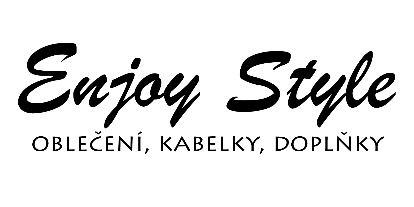 Formulář pro vrácení zbožíZáleží nám na Vaší spokojenosti, proto jsme v případě, že by Vám doručené zboží nevyhovovalo připravili tento formulář. 

V případě, že budete chtít doručené zboží vrátit, prosíme vyplňte tento formulář.
1. Jméno a příjmení:2. Adresa:3. Telefon:
4. E-mail: 5. Zboží které vracíte:6. Číslo daňového dokladu:

5. Důvod vrácení:
6. Bankovní účet na který chcete vrátil peníze:

______________________________
Prosíme zboží zabalit s originální cedulkou a dokladem. Zboží nesmí být prané, parfémované, nošené. Pečlivě zabalte a odešlete na adresu:

Jakub Truhlář
ENJOY STYLE
Sladkovského 1787530 02 Pardubice
Tel.: 604 465 399
V případě dotazu nás prosím kontaktujte ne e-mail info@enjoystyle.cz nebo telefonicky na číslo +420 604 465 399. 

Datum a Váš podpis: ______________________